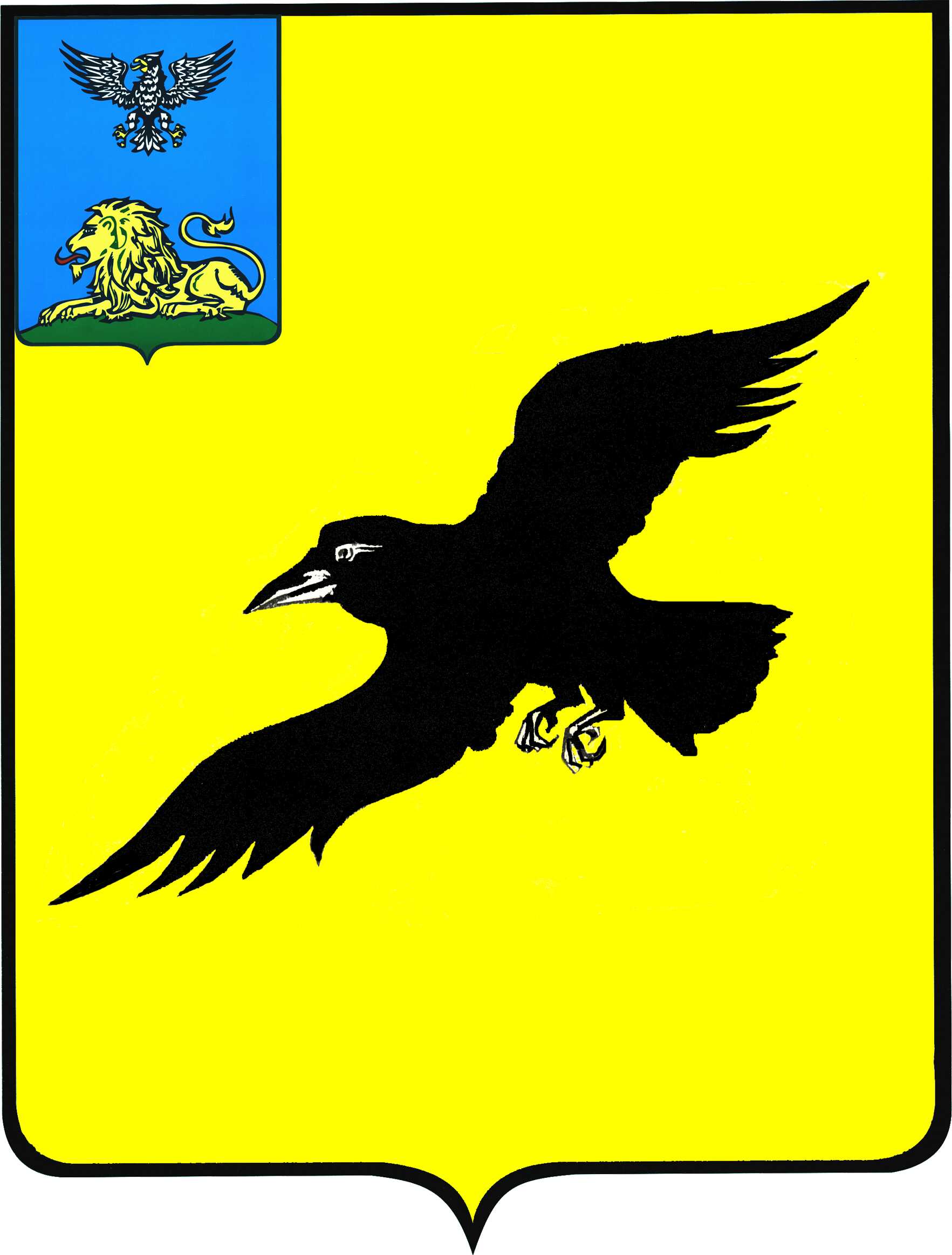 Б е л г о р о д с к а я   о б л а с т ьАДМИНИСТРАЦИЯ ГРАЙВОРОНСКОГО ГОРОДСКОГО ОКРУГАПОСТАНОВЛЕНИЕГрайворон«_19_ »  __мая__ 2023_ г.								№ _324_Руководствуясь Федеральным законом от 06 октября 2003 года №131-ФЗ «Об общих принципах организации местного самоуправления в Российской Федерации», Уставом Грайворонского городского округа, в целях приведения 
в соответствие с требованиями действующего законодательства Российской Федерации и Белгородской области нормативных правовых актов  постановляю:1.	Признать утратившим силу постановление администрации Грайворонского городского округа от 02 октября 2019 года №560 
«О подготовке населения и спасательных формирований Грайворонского городского округа к действиям по обеспечению защиты от опасностей, возникающих при военных конфликтах или вследствие этих конфликтов, 
а также при чрезвычайных ситуациях природного и техногенного характера».2.	Опубликовать настоящее постановление в газете «Родной край»                      и сетевом издании «Родной край 31» (rodkray31.ru), разместить на официальном сайте органов местного самоуправления Грайворонского городского округа (grajvoron-r31.gosweb.gosuslugi.ru).О признании утратившим силу постановления администрации Грайворонского городского округаот 02 октября 2019 года № 560Глава администрации Г.И. Бондарев